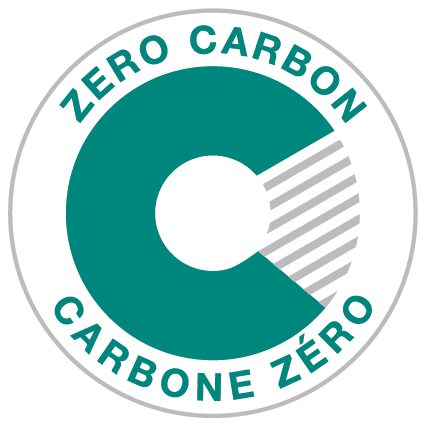 Modèle de rapport sur le carbone intrinsèquede la Norme du bâtiment à carbone zéro v320 juin, 20221. INTRODUCTIONCe modèle de rapport a pour but de décrire l’information qui doit être soumise dans le rapport sur le carbone intrinsèque requis aux fins de la certification BCZ-Design v3. Les requérants peuvent remplir ce formulaire ou soumettre un rapport personnalisé qui fournit les renseignements indiqués ci-dessous.Les requérants qui visent la certification BCZ-Performance v2 d’un projet qui comprend une rénovation de la structure ou de l’enveloppe au cours de l’année de performance doivent également utiliser ce modèle comme guide pour la déclaration du carbone intrinsèque associé aux matériaux de la structure ou de l’enveloppe du projet de rénovation en question. Alternativement, ils peuvent utiliser la version de ce modèle publiée avec la Norme BCZ-Performance v2, car ce modèle mis à jour n'inclut aucune modification pertinente pour les projets BCZ-Performance v2.  2. RENSEIGNEMENTS GÈNÈRAUX3. ÉMISSIONS DE CARBONE DES PHASE DU CYCLE DE VIE 3.1 Analyse de la contribution 4. IMPACT ET INNOVATION 4.1 Impact et innovation – pourcentage de réduction du carbone intrinsèque Les projets BCZ-Design qui visent des stratégies d'impact et d'innovation pour avoir démontré une réduction de carbone intrinsèque de 20 % ou 40 % doivent fournir les informations suivantes. Les projets qui visent une stratégie d'impact et d'innovation avec une réduction absolue du carbone intrinsèque n'ont pas besoin de remplir cette section.4.2 Impact et innovation – Les émissions nettes de carbone initial sont égales ou inférieures à zéro Les projets  BCZ-Design qui visent la stratégie d’Impact et innovation en démontrant que les émissions de carbone initial sont égales ou inférieures à zéro doivent fournir les renseignements suivants. Veuillez fournir les renseignements généraux suivants sur le projet.Veuillez fournir les renseignements généraux suivants sur le projet.Nom du projetÉvaluateur du carbone intrinsèqueFirmeDate de la fin de l’évaluationLogiciel et numéro de la versionDurée de vie du projet 60 ansÉtape de l’évaluation(cocher toutes les étapes qui s’appliquent) Esquisse du projet Projet préliminaire Élaboration des documents de constructionVeuillez confirmer que l’analyse comprend toutes les composantes de la structure et de l’enveloppe (« matériaux obligatoires ») en cochant les cases qui s’appliquent, dans la colonne de droite. Semelles et fondations Ensembles complets des murs de la structure (du bardageau revêtement de finition) Planchers et plafonds structuraux (sans les finis) Dalle sur sol Ensembles de la toiture Escaliers Structure de stationnement (sans inclure les stationnements en surface)Veuillez ajouter les matériaux additionnels qui sont inclus, à la discrétion du requérant.Veuillez fournir les renseignements suivants ventilés selon la phase du cycle de vie. Si le logiciel utilisé ne fournit pas les valeurs pour chaque phase, ne remplissez pas les cases qui s’y rapportent. Veuillez fournir les renseignements suivants ventilés selon la phase du cycle de vie. Si le logiciel utilisé ne fournit pas les valeurs pour chaque phase, ne remplissez pas les cases qui s’y rapportent. Veuillez fournir les renseignements suivants ventilés selon la phase du cycle de vie. Si le logiciel utilisé ne fournit pas les valeurs pour chaque phase, ne remplissez pas les cases qui s’y rapportent. Veuillez fournir les renseignements suivants ventilés selon la phase du cycle de vie. Si le logiciel utilisé ne fournit pas les valeurs pour chaque phase, ne remplissez pas les cases qui s’y rapportent. Veuillez fournir les renseignements suivants ventilés selon la phase du cycle de vie. Si le logiciel utilisé ne fournit pas les valeurs pour chaque phase, ne remplissez pas les cases qui s’y rapportent. Veuillez fournir les renseignements suivants ventilés selon la phase du cycle de vie. Si le logiciel utilisé ne fournit pas les valeurs pour chaque phase, ne remplissez pas les cases qui s’y rapportent. Phase du cycle de viePhase du cycle de viePhase du cycle de viePhase du cycle de vieÉmissions de carbone des matériaux obligatoires (kg éq. CO2)Émissions de carbone des matériaux optionnels(kg éq. CO2)InitialeProductionA1Acquisition de matières premièresInitialeProductionA2Transport (vers l’usine)InitialeProductionA3FabricationInitialeConstructionA4Transport (vers le site)InitialeConstructionA5Construction et InstallationInitialeTotal du carbone initialExploitationExploitationB1UtilisationExploitationExploitationB2EntretienExploitationExploitationB3RéparationExploitationExploitationB4Réhabilitation ExploitationExploitationB5RemplacementExploitationExploitationTotal du carbone intrinsèque d’exploitationFin de vieFin de vieC1DémolitionFin de vieFin de vieC2Transport (vers le site d’élimination)Fin de vieFin de vieC3Traitement des déchetsFin de vieFin de vieC4ÉliminationFin de vieFin de vieTotal du carbone en fin de vieOptionnel, non obligatoire de compenser les émissions de carbone :Optionnel, non obligatoire de compenser les émissions de carbone :Optionnel, non obligatoire de compenser les émissions de carbone :Optionnel, non obligatoire de compenser les émissions de carbone :Optionnel, non obligatoire de compenser les émissions de carbone :Au-delà du cycle de vieAu-delà du cycle de vieDRéutilisationAu-delà du cycle de vieAu-delà du cycle de vieDRecyclageAu-delà du cycle de vieAu-delà du cycle de vieDRécupération Au-delà du cycle de vieAu-delà du cycle de vieTotal du carbone au-delà du cycle de vieVeuillez fournir une analyse de la contribution, ventilée selon le type de matériau ou l’ensemble de construction, du mieux que vous le pouvez. La liste doit comprendre au minimum les 10 principaux éléments contributeurs (le béton ne peut compter que comme un seul élément, même si plusieurs types de mélanges peuvent être énumérés séparément).Veuillez fournir une analyse de la contribution, ventilée selon le type de matériau ou l’ensemble de construction, du mieux que vous le pouvez. La liste doit comprendre au minimum les 10 principaux éléments contributeurs (le béton ne peut compter que comme un seul élément, même si plusieurs types de mélanges peuvent être énumérés séparément).Matériau ou ensemble de constructionÉmissions de carbone(kg éq. CO2)Veuillez fournir une description sommaire des mesures de réduction du carbone intrinsèque qui ont été mises en œuvre.Veuillez expliquer comment le bâtiment de référence et le bâtiment proposé ont une consommation d’énergie opérationnelle, une superficie de plancher, une utilisation des espaces fonctionnels, et une forme et une orientation de bâtiment équivalentes.  Veuillez fournir un sommaire des réductions de carbone intrinsèque obtenues.Veuillez fournir un sommaire des réductions de carbone intrinsèque obtenues.Veuillez fournir un sommaire des réductions de carbone intrinsèque obtenues.Veuillez fournir un sommaire des réductions de carbone intrinsèque obtenues.Veuillez fournir un sommaire des réductions de carbone intrinsèque obtenues.Veuillez fournir un sommaire des réductions de carbone intrinsèque obtenues.Veuillez fournir un sommaire des réductions de carbone intrinsèque obtenues.Phase du cycle de viePhase du cycle de viePhase du cycle de viePhase du cycle de vieRéférence (kg éq. CO2)Proposé(kg éq. CO2)Pourcentage de réductionInitialeProductionA1Acquisition de matières premièresInitialeProductionA2Transport (vers l’usine)InitialeProductionA3FabricationInitialeConstructionA4Transport (vers le site)InitialeConstructionA5Construction et InstallationInitialeTotal du carbone initialExploitationExploitationB1UtilisationExploitationExploitationB2EntretienExploitationExploitationB3RéparationExploitationExploitationB4RéhabilitationExploitationExploitationB5RemplacementExploitationExploitationTotal du carbone intrinsèque d’exploitationFin de vieFin de vieC1DémolitionFin de vieFin de vieC2Transport (vers le site d’élimination)Fin de vieFin de vieC3Traitement des déchetsFin de vieFin de vieC4ÉliminationFin de vieFin de vieTotal du carbone en fin de vieVeuillez fournir une description des stratégies de stockage (séquestration) du carbone dans les matériaux de construction et indiquer la réduction associée des émissions de carbone initial (phases A1 à A5 du cycle de vie).Veuillez fournir une description des stratégies de stockage (séquestration) du carbone dans les matériaux de construction et indiquer la réduction associée des émissions de carbone initial (phases A1 à A5 du cycle de vie).Veuillez fournir une description des stratégies de stockage (séquestration) du carbone dans les matériaux de construction et indiquer la réduction associée des émissions de carbone initial (phases A1 à A5 du cycle de vie).Description du matériau de stockage du carboneQuantité de matériau(kg)Stockage de carbone(kg éq. CO2)Veuillez indiquer la quantité de carbone initial pour démontrer qu’elle est égale ou inférieure à zéro. Veuillez indiquer la quantité de carbone initial pour démontrer qu’elle est égale ou inférieure à zéro. Veuillez indiquer la quantité de carbone initial pour démontrer qu’elle est égale ou inférieure à zéro. Carbone initial(kg éq. CO2)Total du stockage de carbone(kg éq. CO2)Carbone initial net(kg éq. CO2)